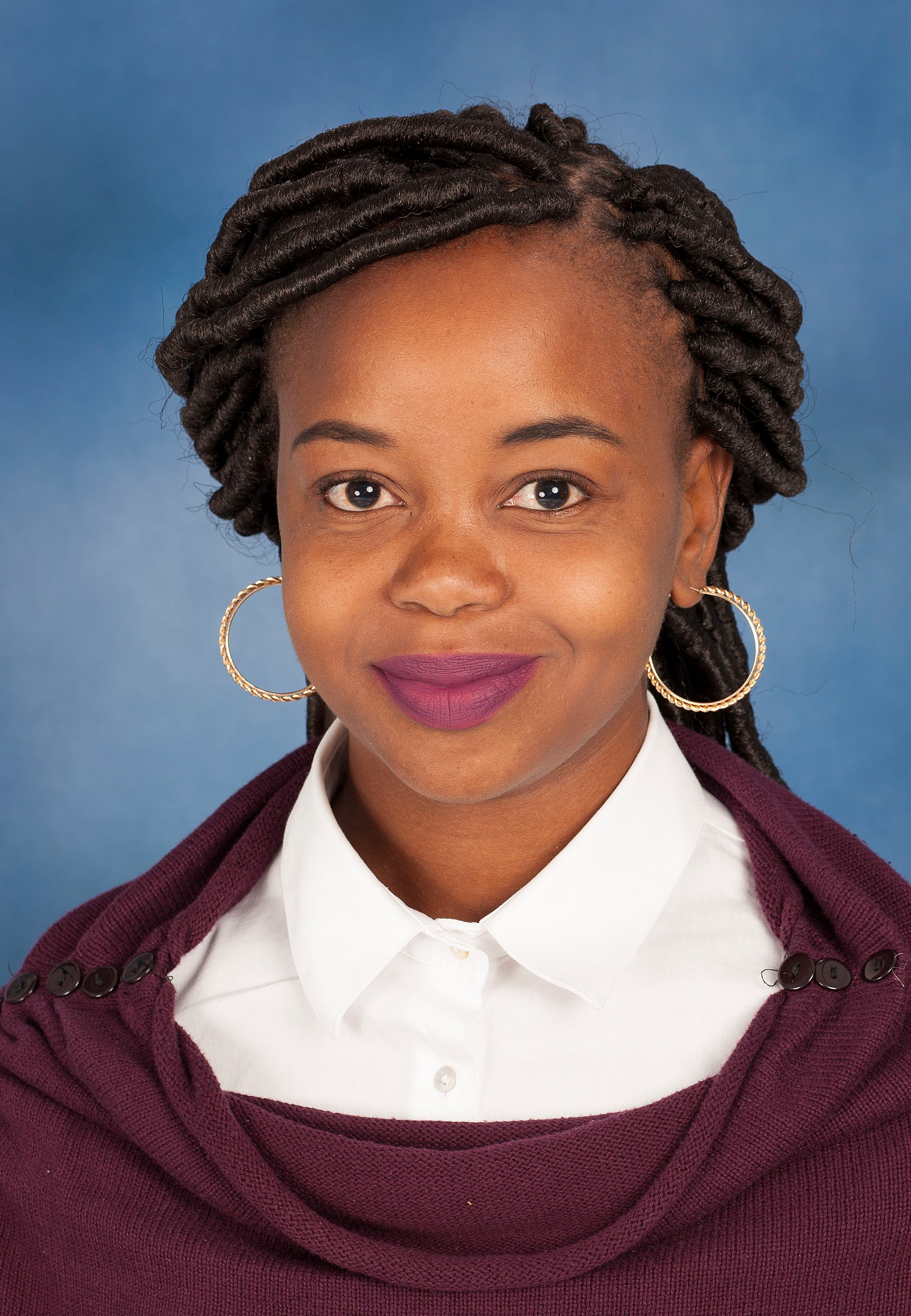 Ms. Peggy Katjedi	NDip Vet TechSenior Technical AssistanceSummary CVMs. Peggy Katjedi joined the Department in 2014 as a senior technical assistant in the Clinical Pathology Laboratory. Her diagnostic laboratory functions include sample receiving and registration, haematology, haemostasis, clinical biochemistry and endocrinology. In addition she provides technical support to researchers and practical training for veterinary and para-veterinary students.  